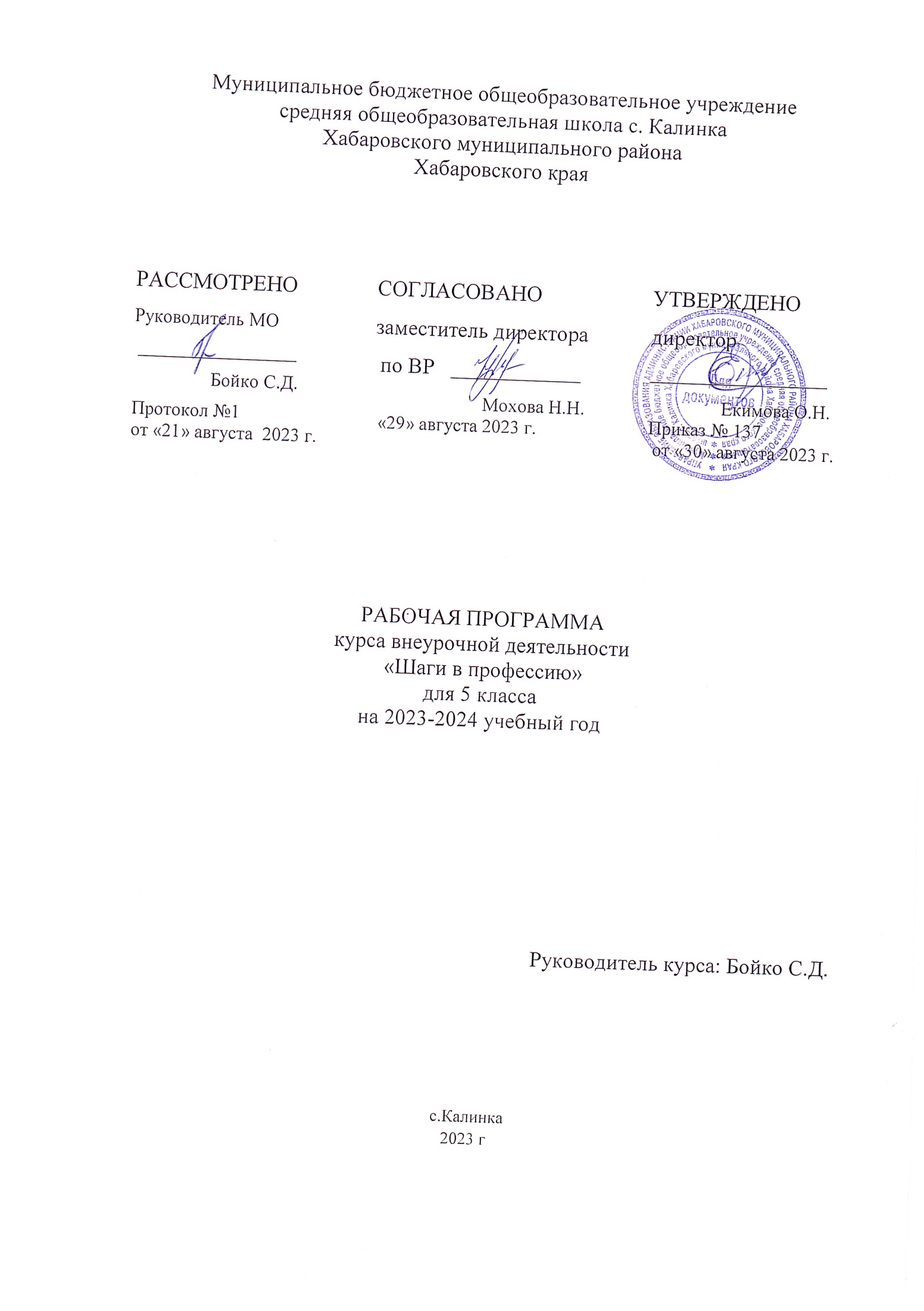 ПОЯСНИТЕЛЬНАЯ ЗАПИСКАРабочая программа по внеурочной составлена в соответствии с:Федеральным законом «Об образовании в Российской Федерации» №273-ФЗ от 29.12.2012 г. (с изменениями и дополнениями от 31.07.20 г. ФЗ-№304);требованиями федерального государственного образовательного стандарта основного общего образования (утвержден приказом Министерства образования и науки Российской Федерации от 31.05.2021г. №287),стратегией развития воспитания в Российской Федерации на период до 2025 года (Распоряжение Правительства РФ от 29.052015 №996-р)концепцией духовно-нравственного развития и воспитания гражданина России;санитарно-эпидемиологическими требованиями к организации воспитания, обучения, отдыха и оздоровления детей и молодёжи С.П.2.4.36-48-20, утверждённые постановлением Главного государственного санитарного врача РФ от 28.09.2020 № 28 (действуют с 01.01.2021, срок действия ограничен 01.01.2027);на основе:учебного плана внеурочной деятельности ООО МБОУ СОШ с.Калинка.Краткая аннотация содержания: В рамках Национального проекта «Образование» реализуется федеральный проект «Успех каждого ребенка», одним из направлений которого является профориентация школьников. Профессиональная деятельность занимает в жизни человека особое место. Родителей волнует будущее их детей с самого рождения. Они внимательно следят за развитием склонностей своих детей, стараются помочь им в профессиональном выборе. В современном обществе всё более актуальной становится проблема создания условий для успешного профессионального самоопределения выпускников общеобразовательных учебных заведений. Его важнейший аспект - организация сопровождения профессионального самоопределения учащихся с учётом их способностей и интересов, а также потребностей общества.На сегодняшний день существует огромное количество различных профессий, и социализация ребенка является важнейшим звеном в мире человеческих занятий. Так как дети школьного возраста имеют поверхностные представления о профессиях, в школах необходимо уделять больше внимания профориентации среднего звена школьников.Цель программы: формирование профориентационной компетентности подростков путем включения в процесс активного планирования своего профессионального будущего.Задачи:Познакомить обучающихся с особенностями различных видов профессий родного края;Способствовать формированию уважительного отношения к труду и людям разных профессий;Активизировать внутренние психологические ресурсы обучающихся для формирования умения составлять и корректировать свою профессиональную перспективу;Осознать значимость правильного выбора будущей профессии; Развивать навыки конструктивного взаимодействия при выборе будущей профессии;Уметь оценивать свое решение о профессиональном выборе.Количество часов в неделю и год: 1 час в неделю, 34 часа в год. Продолжительность занятия 40 минут.        2. ПЛАНИРУЕМЫЕ РЕЗУЛЬТАТЫ ОСВОЕНИЯ КУРСАМетапредметными результатами программы внеурочной деятельности Тропинка в профессию » - является формирование следующих универсальных учебных действий (УУД):Регулятивные УУД:Умение ставить цель своей деятельности на основе имеющихся возможностей;Умение оценивать свою деятельность, аргументируя при этом причины достижения или отсутствия планируемого результата (участие в конкурсах);Формирование умения находить достаточные средства для решения своих учебных задач;Демонстрация приёмов саморегуляции в процессе подготовки мероприятий разного уровня, участие в них, в том числе и в качестве конкурсанта.Познавательные УУД:Навык делать выводы, устанавливать причинно-следственные связи на основе полученной информации о профессияхАнализ и принятие опыта разработки и реализации проекта исследования разной сложности;Умение находить в тексте требуемую информацию, ориентироваться в тексте, устанавливать взаимосвязи между описываемыми событиями и явлениями;Критическое оценивание содержания и форм современных текстов;Овладение культурой активного использования словарей и других поисковых систем Коммуникативные УУД:Умение организовать сотрудничество и совместную деятельность с педагогом и сверстниками в клубе;Приобретение навыков работы индивидуально и в коллективе для решения поставленной задачи;Умение находить общее решение и разрешать конфликты;О правилах конструктивной групповой работы;Опыт публичного выступления;Опыт самообслуживания, самоорганизации и организации совместной деятельности;Соблюдение норм публичной речи в процессе выступления.Личностные результаты: Потребность повышать свой культурный уровень, само реализовываться в разных видах деятельности; В качестве личностных результатов освоения обучающимися этой части программы выступают готовность и способность к осознанному выбору профессии и построению дальнейшей индивидуальной траектории образования; Принятие моральных норм и правил нравственного поведения с представителями разных поколений (ветераны, инвалиды, дети младшего возраста), носителей разных убеждений и представителей различных социальных групп нашего города; Способность анализировать нравственную сторону своих поступков и поступков своих сверстников; Умение взаимодействовать со сверстниками в коллективе клуба и в школе, старшими и младшими детьми, взрослыми в соответствии с общепринятыми нравственными нормами; Формирование бережного отношения к традициям своей семьи, школы;При проведении занятий курса используются следующие формы и методы работы:Профориентационные игры.Игровые профессиональные упражнения.Самоописание.Групповая дискуссия.Проектная деятельностьСОДЕРЖАНИЕ УЧЕБНОГО КУРСАВведение. Готов ли ты к выбору профессии? Основные элементы личности. Психологическая защита. Введение в мир профессий  Ценность трудаПонятие «профессия». Что отличает профессиональную деятельность от хобби? Чем отличается профессиональная деятельность от трудовой? Многообразие мира профессий. Рисунок профессии (все учащиеся рисуют какую-либо профессию по собственному выбору, рисунки вывешивают в классе, учащиеся должны определить, что за профессия изображена). Упражнение «Древо профессий» (профессии родителей, прародителей).Характеристики профессий Характеристики, признаки, объединяющие разные профессии: условия труда, орудия труда, предметы труда. Деление профессий по предмету труда Типы профессий «Человек-Человек», «Человек-Художественный образ», «Человек-Техника», «Человек-Знаковая система», «Человек-Природа». Тип профессий «Человек-Техника»Тип профессий «Человек-Знаковая система»Викторина «Профессии типа ЧЗ» по принципу интеллектуального телешоу «Своя игра» (возможные рубрики: Люди, прославившие свою профессии, Атрибуты профессий, Профессии литературных героев, Пословицы и поговорки о труде, Профессии в фильмах и др.).Тип профессий  Человек-художественный  образ Игры: «Словарь профессий – ЧХ», «Слова-слова – ЧХ», «Четвертый лишний – ЧХ», «Синонимы – ЧХ», «Самая-самая – ЧХ» Упражнение «Пантомима» Ребусы – ЧХ, анаграммы – ЧХ, загадки – ЧХ Кроссворд по профессиям типа ЧХ.Тип профессий «Человек-Человек» Игры: «Словарь профессий – ЧЧ», «Слова-слова – ЧЧ», «Четвертый      \          лишний	–ЧЧ»,	«Синонимы	–	ЧЧ»,	«Самая-самаяЧЧ» Викторина «Профессии типа ЧЧ» по принципу интеллектуального телешоу «Своя игра» (возможные рубрики: Люди, прославившие свою профессии, Атрибуты профессий, Профессии литературных героев, Пословицы и поговорки о труде, Профессии в фильмах и др.).Тип профессий «Человек-Природа»  Игры: «Словарь профессий – ЧП», «Слова-слова – ЧП», «Четвертый лишний – ЧП», «Синонимы – ЧП», «Самая-самая – ЧП» Упражнение «Пантомима» Ребусы – ЧП, анаграммы – ЧП, загадки – ЧП Кроссворд по профессиям типа ЧП.Люди, прославившие свою профессии, Атрибуты профессий, Профессии литературных героев, Пословицы и поговорки о труде, Профессии в фильмах и дрКонкурс «Профессии от А до Я» (интеллектуальный марафон) Викторина по принципу интеллектуального телешоу «Своя игра» (возможные рубрики: Люди, прославившие свою профессии, Атрибуты профессий, Профессии литературных героев, Пословицы и поговорки о труде, Ребусы, Анаграммы, Синонимы УЧЕБНО-ТЕМАТИЧЕСКИЙ ПЛАН№№ п\пНазвание разделов Количество часовКоличество часовКоличество часов№№ п\пНазвание разделов Теоретическая частьПрактическая частьВсего1Готовность к выбору профессий1 час2 часа3 часа2  Мир профессий.5 часов10 часов 15 часов3Я в мире профессий4 часов4 часов8 часов 4Профессии: от прошлого до будущего4 часов4 часа8 часаВсего142034